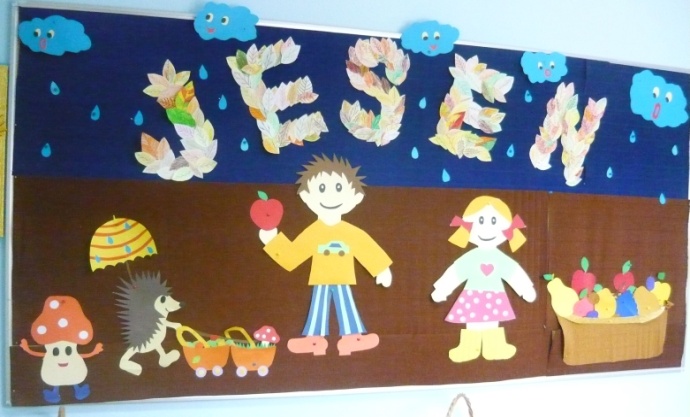 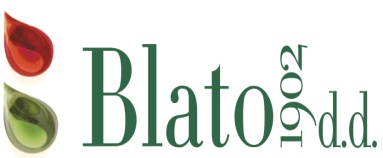 J E L O V N I K ZA   LISTOPAD 2021.TJEDANPETAK  01.10.    I.Potenc.alergeni u hrani*Frigane lignje ili svježa riba  gluten* Blitva ili špinat s krumpirom Sezonsko voćePolub./miješ.kruhgluten* 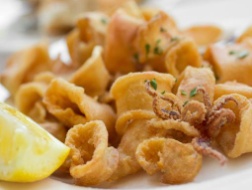 II.Potenc. alergeni u hrani* PONEDJELJAK  04.10.    Maneštra od leće, kukuruza, mrkve, krumpiraOdresci od suhog mesa Desertgluten, jaja, mlijeko i mlij.proizv.*Polubijeli/miješani kruh gluten*    UTORAK 05.10.  Juneći gulaš s palentomJogurtPolub./miješ.kruh gluten*     UTORAK 05.10.  Juneći gulaš s palentomJogurtPolub./miješ.kruh gluten*     SRIJEDA 06.10.Goveđa juha gluten,jaja,celer*Polpete ili pljeskavice sa dinstanim povrćem mlijeko i mlij.proizv*Polub./miješ.kruh gluten*      Polpete 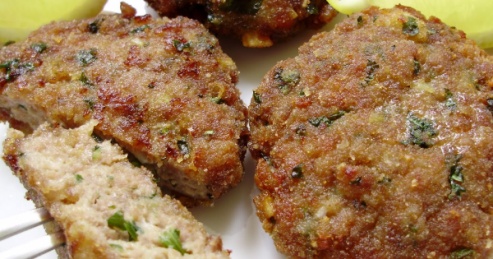     ČETVRTAK 07.10.Tjestenina špageti sa mljevnim mesom (umak bolognese) mlijeko, jaja, gluten* Sezonska salataPolub./miješ.kruhGluten*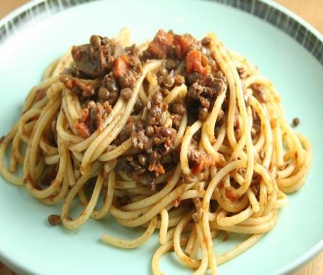 Tjest. bolognese  PETAK  08.10.Svježa riba ili pohani oslić mlijeko i mlij.proizv., gluten, jaja*Blitva ili špinat s krumpirom Sezonsko voćePolub./miješ.kruhGluten*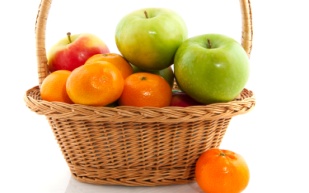 III.Potenc. .alergeni u hrani*PONEDJELJAK  11.10.    Maneštra od graha i ječma                   Odresci od suhog mesa                 Desertgluten,jaja, mlijeko i mlij.proizv*.                     Polub./miješ.kruh gluten*  UTORAK 12.10.     Juneće šnicleRiži-bižiSezonska salata Polubijeli/miješani kruh gluten*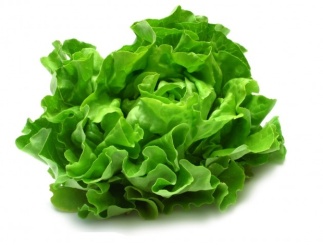 Sezonska salata  SRIJEDA 13.10.    Juha od povrća celer*Pečena ili pohana piletinaKrpice s kupusomPolub./miješ.kruh gluten* 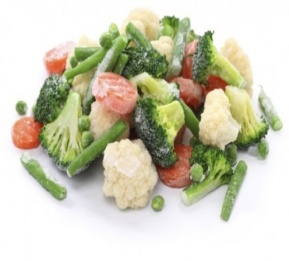 Povrće za juhu  SRIJEDA 13.10.    Juha od povrća celer*Pečena ili pohana piletinaKrpice s kupusomPolub./miješ.kruh gluten* Povrće za juhu   ČETVRTAK 14.10.Mesne okruglice u umakuPire krumpir mlijeko*Fritule *gluten,jajaPolub./miješ.kruh gluten*    Mesne okruglice 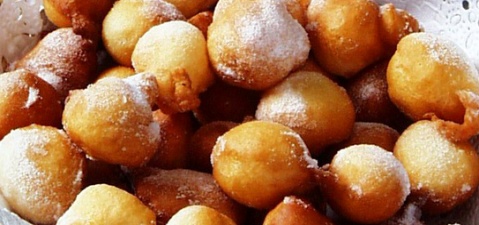 PETAK  15.10.Tjestenina u umaku od tune ili svježa riba sa krumpir salatom gluten*Sezonsko voćePolub./miješ.kruh gluten*IV.Potenc..alergeni u hrani*PONEDJELJAK  18.10.    Maneštra od bijelog mesa i povrća  s noklicama od griza Desert    gluten, oraš.voće*                 Polubijeli / miješani kruh gluten*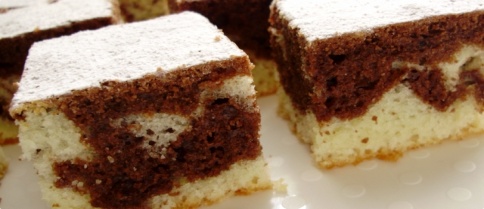 UTORAK 19.10.     Pohani pileći odresciVarivo od svježeg kupusaTortica ili banankoPolub./miješ.kruh gluten* SRIJEDA 20.10.     Juha sa žličnjacima celer,gluten*       Pečeni kotleti na žaru                  Đuveč sa povrćem Polub./miješ. kruh gluten*  Povrće za đuveđ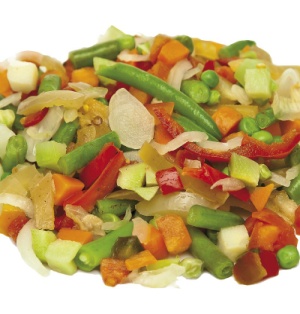 SRIJEDA 20.10.     Juha sa žličnjacima celer,gluten*       Pečeni kotleti na žaru                  Đuveč sa povrćem Polub./miješ. kruh gluten*  Povrće za đuveđČETVRTAK 21.10. Polpete od miješanog mesa ili musaka sa krumpirom mlijeko i ml.proiz.*          Puding od čokolade mlijeko, orašasti plodovi Polub.miješani kruh gluten*PETAK  22.10.Pohani filet oslića ili svježa riba  Blitva ili špinat s krumpirom       Sezonsko voće Polub./miješani kruh gluten*V.Potenc. alergeni u hrani*PONEDJELJAK  25.10.    Maneštra od fažola s tjesteninom       Odresci od suhog mesa                     Desert gluten,jaja, mlijeko i mlij.proizv*.                     Polub./miješ.kruh gluten*UTORAK 26.10.     Mesne okruglice sa prosomKrumpir pire mlijeko*Salata ciklaPolub./miješ.kruh gluten*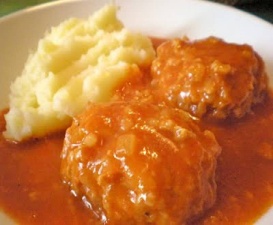 SRIJEDA 27.10.     Pileći rižoto sa povćem celer*Sezonska salataTekući jogurt mlijeko*Polub./miješ.kruh gluten*Pileći rižoto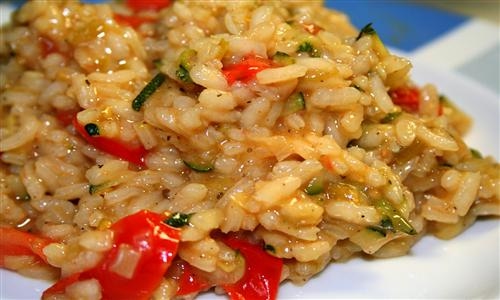 SRIJEDA 27.10.     Pileći rižoto sa povćem celer*Sezonska salataTekući jogurt mlijeko*Polub./miješ.kruh gluten*Pileći rižotoČETVRTAK 28.10.Maneštra od junećeg mesa s miješanim povrćemDesertgluten,jaja*Polubijeli/miješani kruh gluten* PETAK 29.10.Riblje polpete ili pohani odrezak oslićaKrumpir salata VoćePolubijeli/miješani kruh gluten*